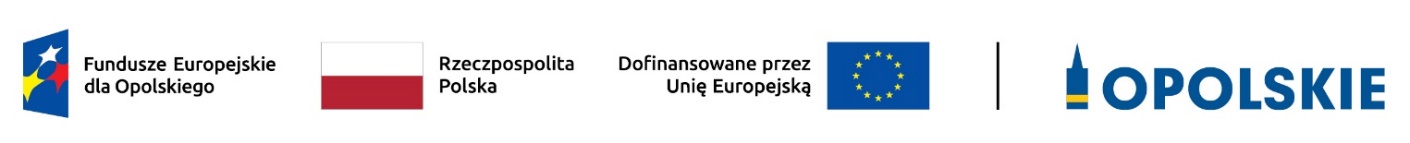 ZAŁĄCZNIK NR 6 INSTRUKCJA WYPEŁNIANIA ZAŁĄCZNIKÓW DO WNIOSKU O DOFINANSOWANIE PROJEKTU ZE ŚRODKÓW EFRR DLA POZOSTAŁYCH WNIOSKODAWCÓWWersja nr 1Opole, luty 2024 r.Integralną częścią wniosku o dofinansowanie realizacji projektu ze środków EFRR  w ramach FEO 2021-2027 są załączniki, które służą do uzupełniania, uwiarygodniania bądź weryfikacji danych opisywanych we wniosku o dofinansowanie.Wymaganymi załącznikami do wniosku o dofinansowanie w ramach działania 2.1 Poprawa efektywności energetycznej w województwie opolskim są:	1. ANALIZA POTRZEB I WYMAGAŃ DLA PROJEKTÓW HYBRYDOWYCH (APiW) 	32.	FORMULARZ W ZAKRESIE OCENY ODDZIAŁYWANIA NA ŚRODOWISKO	33.	KOPIA POZWOLENIA NA BUDOWĘ, ZEZWOLENIA NA REALIZACJĘ INWESTYCJI DROGOWEJ BĄDŹ ZGŁOSZENIA BUDOWY LUB DOKUMENTY DOTYCZĄCE ZAGOSPODAROWANIA PRZESTRZENNEGO.	174.	WYCIĄG Z DOKUMENTACJI TECHNICZNEJ LUB PROGRAM FUNKCJONALNO-UŻYTKOWY	195.	DOKUMENT POTWIERDZAJĄCY ZABEZPIECZENIE ŚRODKÓW KONIECZNYCH DO ZREALIZOWANIA INWESTYCJI	216. KOPIA ZAWARTEJ UMOWY/POROZUMIENIA NA REALIZACJĘ WSPÓLNEGO PRZEDSIĘWZIĘCIA	247. OŚWIADCZENIE WNIOSKODAWCY O ZGODNOŚCI PROJEKTU  Z ZASADAMI UDZIELANIA POMOCY PUBLICZNEJ	278. INNE NIEZBĘDNE DOKUMENTY WYMAGANE PRAWEM LUB KATEGORIĄ PROJEKTU	28ZAŁĄCZNIKI DO WNIOSKU O DOFINANSOWANIE REALIZACJI PROJEKTU1. ANALIZA POTRZEB I WYMAGAŃ DLA PROJEKTÓW HYBRYDOWYCH Dla projektów realizowanych w formule partnerstwa publiczno – prywatnego należy przygotować załącznik Analiza Potrzeb i Wymagań dla projektów hybrydowych z sektora efektywności energetycznej,  którego wzór wraz z instrukcją wypełniania znajduje się w załączniku nr 5  do Regulaminu wyboru projektów.  Analiza potrzeb i wymagań dla projektu hybrydowego (APiW) jest równoważna z opracowaniem Studium Wykonalności Inwestycji, które stanowi obowiązkowy załącznik do wniosku o dofinansowanie w ramach programu Fundusze Europejskie dla Opolskiego 2021-2027.FORMULARZ W ZAKRESIE OCENY ODDZIAŁYWANIA NA ŚRODOWISKOOchrona środowiska stanowi jeden z głównych celów polityki unijnej. W związku z tym, Komisja Europejska przywiązuje dużą wagę do prawidłowego przeprowadzania postępowania w sprawie oceny oddziaływania na środowisko dla projektów współfinansowanych z EFRR. Istnieje zatem ryzyko nie zrealizowania projektu ze środków FEO 2021 - 2027 w momencie, gdy dostarczona dokumentacja z postępowania OOŚ zawiera uchybienia proceduralne, bądź wykaże negatywne oddziaływanie projektu na środowisko.Podstawowym wymogiem, który Wnioskodawcy muszą uwzględnić w związku z finansowaniem inwestycji ze środków pochodzących z budżetu Wspólnoty Europejskiej, jest przeprowadzenie postępowania OOŚ (dla przedsięwzięć mogących zawsze znacząco oddziaływać na środowisko lub dla przedsięwzięć mogących potencjalnie znacząco oddziaływać na środowisko oraz dla przedsięwzięć mogących znacząco oddziaływać na obszary Natura 2000) przez właściwe organy.W celu zapewnienia transpozycji prawa wspólnotowego, 15 listopada 2008 r. weszła w życie ustawa z dnia 3 października 2008 r. o udostępnianiu informacji o środowisku i jego ochronie, udziale społeczeństwa w ochronie środowiska oraz o ocenach oddziaływania na środowisko. Uooś dokonuje w zakresie swojej regulacji wdrożenia m.in. Dyrektywie Parlamentu Europejskiego i Rady 2011/92/UE z dnia 13 grudnia 2011 r. w sprawie oceny skutków wywieranych przez niektóre przedsięwzięcia publiczne i prywatne na środowisko (tekst jednolity) (Dz. U. UE. L. z 2012 r. Nr 26, str. 1, zmienionej przez dyrektywę 2014/52/UE z dnia 16 kwietnia 2014 r.).Uooś dzieli przedsięwzięcia mogące znacząco oddziaływać na środowisko na:przedsięwzięcia mogące zawsze znacząco oddziaływać na środowisko (tzw. przedsięwzięcia z grupy I),przedsięwzięcia mogące potencjalnie znacząco oddziaływać na środowisko (tzw. przedsięwzięcia z grupy II),przedsięwzięcia mogące znacząco oddziaływać na obszar Natura 2000 (tzw. przedsięwzięcia z grupy III).Rodzaje przedsięwzięć mogących zawsze lub potencjalnie znacząco oddziaływać na środowisko określa rozporządzenie Rady Ministrów z dnia 10 września 2019 r. w sprawie przedsięwzięć mogących znacząco oddziaływać na środowisko (Dz. U. z 2019 r. poz. 1839 ze zm.). W świetle przepisów realizacja planowanego przedsięwzięcia z I, II lub III grupy, jest dopuszczalna wyłącznie po uzyskaniu decyzji o środowiskowych uwarunkowaniach.Zaleca się wnioskodawcom umieszczenie we wniosku o wydanie decyzji o środowiskowych uwarunkowaniach, w ramach opisu przedsięwzięcia, informacji, 
iż Wnioskodawca ubiega się o dofinansowanie przedsięwzięcia ze środków Unii Europejskiej w ramach właściwego Programu Wszyscy wnioskodawcy do wniosku o dofinansowanie projektu zobowiązani są dołączyć wypełniony załącznik nr 2 do wniosku tj. formularz w zakresie wpływu projektu na środowisko (wraz z wymaganymi dokumentami m.in decyzja o środowiskowych uwarunkowaniach i/lub oświadczenie) oraz opisać wpływ projektu na zasadę zrównoważonego rozwoju i odporność na zmiany klimatu wskazane we wzorze załącznika  nr 2. W przypadku projektów inwestycyjnych wymagających przeprowadzenia postępowania w sprawie OOŚ, tj. projektów dotyczących przedsięwzięć wskazanych 
w ww. rozporządzeniach oraz Dyrektywie Parlamentu Europejskiego i Rady 2011/92/UE 
z dnia 13 grudnia 2011 r. w sprawie oceny skutków wywieranych przez niektóre przedsięwzięcia publiczne i prywatne na środowisko (tekst jednolity) (Dz. U. UE. L. z 2012 r. Nr 26, str. 1, zmienionej przez dyrektywę 2014/52/UE z dnia 16 kwietnia 2014 r.), beneficjenci zobowiązani są dołączyć decyzję o środowiskowych uwarunkowaniach (zgodnie z procedurą określoną w art. 80-86 Uooś). W przypadku projektów nie wymagających przeprowadzenia postępowania w sprawie OOŚ, tj. przedsięwzięć nie ujętych w ww. rozporządzeniach oraz Dyrektywie Parlamentu Europejskiego i Rady 2011/92/UE z dnia 13 grudnia 2011 r. w sprawie oceny skutków wywieranych przez niektóre przedsięwzięcia publiczne i prywatne na środowisko (tekst jednolity) (Dz. U. UE. L. z 2012 r. Nr 26, str. 1, zmienionej przez dyrektywę 2014/52/UE z dnia 16 kwietnia 2014 r.), wnioskodawcy zobowiązani są dołączyć odpowiednie oświadczenie (oświadczenie zawarte zostało w punkcie II w załączniku nr 2 do wniosku, którego wzór znajduje się w Załączniku nr 5 do Regulaminu).W razie wątpliwości Wnioskodawcy, co do klasyfikacji przedsięwzięcia dopuszcza się załączenie postanowienia organu o braku przesłanek do przeprowadzenia postępowania w przedmiocie wydania decyzji o środowiskowych uwarunkowaniach.W przypadku projektów realizowanych w formule zaprojektuj i wybuduj tj. na podstawie programu funkcjonalno-użytkowego, proces oceny dokumentacji z przeprowadzonej procedury oceny oddziaływania na środowisko przebiega dwustopniowo:Pierwszy etap obejmuje ocenę procedury oddziaływania na środowisko przeprowadzonej na etapie tworzenia koncepcji określonego przedsięwzięcia – Wnioskodawca w momencie składania wniosku o dofinansowanie zobowiązany jest dostarczyć dokumentację środowiskową dla planowanego przedsięwzięcia.Drugi etap polega na stwierdzeniu zgodności dostarczonego przez Wnioskodawcę pozwolenia na budowę i projektu budowlanego z przedłożoną wcześniej dokumentacją projektową (w tym z programem funkcjonalno-użytkowym). W sytuacji stwierdzenia pełnej zgodności ww. dokumentów nie jest wymagane ponowna ocena dokumentacji z przeprowadzonej procedury oceny oddziaływania na środowisko. Natomiast w przypadku, gdy Wnioskodawca dokona zmian w projekcie budowlanym w stosunku do wcześniej złożonej dokumentacji projektowej, powinien wystąpić do właściwego organu o ponowne przeprowadzenie procedury OOŚ przed wystąpieniem o pozwolenie na budowę. Dokumentację z ponownie przeprowadzonej procedury OOŚ wraz z pozwoleniem na budowę oraz projektem budowlanym należy przedłożyć do IZ FEO 2021-2027. INSTRUKCJA WYPEŁNIANIA FORMULARZA OOŚW przypadku, gdy dany projekt składa się z więcej niż jednego przedsięwzięcia, 
dla każdego takiego przedsięwzięcia należy odrębnie wypełnić formularz (poprzez powielenie punktu I we wzorze załącznika nr 2 do wniosku). Pojęcie „przedsięwzięcie” należy rozumieć zgodnie z ustawą z dnia 3 października 2008 r. o udostępnieniu informacji o środowisku i jego ochronie, udziale społeczeństwa w ochronie środowiska oraz o ocenach oddziaływania na środowisko zwanej dalej ustawą OOŚ). W polach nie wypełnianych należy wpisać „nie dotyczy”.Fundusze unijne oznaczają fundusze objęte rozporządzeniem Parlamentu Europejskiego i Rady (UE) nr 2021/1060 z dnia 24 czerwca 2021 r. ustanawiającym wspólne przepisy dotyczące Europejskiego Funduszu Rozwoju Regionalnego, Europejskiego Funduszu Społecznego Plus, Funduszu Spójności, Funduszu na rzecz Sprawiedliwej Transformacji i Europejskiego Funduszu Morskiego, Rybackiego i Akwakultury, a także przepisy finansowe na potrzeby tych funduszy oraz na potrzeby Funduszu Azylu, Migracji i Integracji, Funduszu Bezpieczeństwa Wewnętrznego i Instrumentu Wsparcia Finansowego na rzecz Zarządzania Granicami i Polityki Wizowej (zwanym dalej „rozporządzeniem w sprawie wspólnych przepisów na lata 2021-2027”). Beneficjent to podmiot zgodnie z art. 2 pkt 9 rozporządzenia w sprawie wspólnych przepisów na lata 2021-2027. Pojęcie „przedsięwzięcie” należy rozumieć zgodnie z ustawą z dnia 3 października 2008 r. o udostępnianiu informacji o środowisku i jego ochronie, udziale społeczeństwa w ochronie środowiska oraz o ocenach oddziaływania na środowisko (t.j. Dz. U. z 2023 r., poz. 1094 z późn. zm.), dalej jako „ustawa OOŚ”. Zasada „nieczynienia znaczącej szkody” oznacza niewspieranie ani nieprowadzenie działalności gospodarczej, która czyni znaczące szkody dla któregokolwiek z celów środowiskowych, w stosownych przypadkach, w rozumieniu art. 17 rozporządzenia (UE) 2020/852.W celu właściwego wypełnienia formularza należy stosować poniższe wskazówki: Punkt A.1.1. W punkcie A.1.1. w szczególności należy odnieść się do 6 celów środowiskowych art. 9 z rozporządzenia Parlamentu Europejskiego i Rady (UE) 2020/852 z dnia 18 czerwca 2020 r. w sprawie ustanowienia ram ułatwiających zrównoważone inwestycje, zmieniające rozporządzenie (UE) 2019/2088. Cele te związane są z: łagodzeniem zmian klimatu, adaptacją do zmian klimatu, zrównoważonym wykorzystywaniem i ochroną zasobów wodnych i morskich, gospodarką o obiegu zamkniętym, w tym zapobieganiem powstawaniu odpadów i recyklingiem, zapobieganiem zanieczyszczeniom powietrza, wody lub gleby i jego kontrolą, ochroną i odbudowa bioróżnorodności i ekosystemów. Należy wskazać, w jaki sposób projekt odnosi się do zrównoważonej działalności i jak uwzględniono przedmiotowe cele środowiskowe w danym projekcie.Punkt A.2. Przez plan lub program inny niż Fundusze Europejskie należy rozumieć dokument, o którym mowa w art. 46 ustawy OOŚ, z którego postanowień wynika realizacja przedsięwzięcia. Przez Fundusze Europejskie należy rozumieć krajowe i regionalne Fundusze Europejskie np. Fundusze Europejskie na rzecz Infrastruktury Klimatu i Środowiska (FEnIKS), jako plan należy rozumieć np. Krajowy Plan na rzecz Odbudowy (KPO). Zalecane jest również zamieszczenie informacji, w jaki sposób SOOŚ (w szczególności prognoza) dla danego planu lub programu odnosi się do przedmiotowego projektu. Zalecane jest podanie informacji czy ustalenia podjęte na etapie planu lub programu wobec projektu wzięto pod uwagę w trakcie jego przygotowania (szczególnie istotne dla projektów wrażliwych środowiskowo), a także czy realizowany projekt jest zgodny z założeniami planu lub programu.Punkt A.3.1. Należy dokonać klasyfikacji danego przedsięwzięcia w ramach rodzajów przedsięwzięć wskazanych w załącznikach do dyrektywy OOŚ. Zwraca się uwagę na poprawność dokonanej kwalifikacji według załączników dyrektywy OOŚ.Punkt A.3.2. Wskazane dokumenty do załączenia: streszczenie w języku niespecjalistycznym raportu OOŚ, o którym mowa w art. 66 ust. 1 pkt 18 ustawy OOŚ (zastrzeżeniem przyp. 62). W przypadku, gdy w raporcie była przeprowadzona ocena zgodnie z art. 6. ust. 3 Dyrektywy Siedliskowej należy załączyć rozdziały raportu związane z oceną wskazaną w art. 6. ust. 3 Dyrektywy Siedliskowej lub pełną wersję raportu OOŚ. zasadniczo wystarczającym źródłem powyższych informacji powinno być uzasadnienie do decyzji o środowiskowych uwarunkowaniach i wystarczające jest jej wskazanie (w przypadku ponownej oceny również decyzji, o których mowa w art. 88 ust. 1 ustawy OOŚ). W przypadku, gdy uzasadnienia ww. decyzji nie zawierają właściwych informacji dotyczących konsultacji z organami ochrony środowiska, ze społeczeństwem oraz informacji na temat transgranicznej OOŚ należy załączyć stosowną dokumentację w tym zakresie lub przedstawić stosowne wyjaśnienia. Udział społeczeństwa w procedurze oceny oddziaływania na środowisko regulują przepisy ustawy OOŚ. Prezentując ten etap/etapy procedury oceny należy w szczególności wskazać sposób podania informacji do publicznej wiadomości zgodnie z art. 3 ust 1 pkt. 11 ustawy OOŚ (w jaki sposób podano informację o konsultacjach i gdzie były dostępne), termin składania uwag i wniosków zgodnie z art. 33 ust. 1 pkt 7 ustawy OOŚ (termin minimalny to 21 dni), informacje na temat spotkań konsultacyjnych (ustawa OOŚ w art. 36 przewiduje rozprawę administracyjną otwartą dla społeczeństwa, w przypadku innego rodzaju spotkań konsultacyjnych zasadne jest je również opisać), zgłoszone uwagi i wnioski, a także sposób ich uwzględnienie w tym przyczyny dla których uwag i wniosków nie uwzględniono zgodnie z art. 85 ust 2 pkt. 1a ustawy OOŚ. W przypadku konsultacji z organami ds. ochrony środowiska, postępowania ws. transgranicznego oddziaływania na środowisko, o których mowa w przedmiotowej sekcji należy zwrócić uwagę na kwestię sposobu wzięcia pod uwagę i uwzględnienia uzgodnień z organami ochrony środowiska z art. 85 ust 2 pkt. 1b ustawy OOŚ.Punkt A.3.3. W punkcie A.3.3 należy odpowiedzieć na pytanie, czy dla przedsięwzięcia objętego rodzajem przedsięwzięcia wskazanym w załączniku II do dyrektywy OOŚ zostało przeprowadzone postępowanie w sprawie oceny oddziaływania na środowisko, będące wynikiem wydania postanowienia o obowiązku przeprowadzenia OOŚ. W przypadku, gdy takie postępowanie: zostało przeprowadzone – należy zaznaczyć TAK oraz dołączyć stosowne dokumenty wskazane w punkcie A.3.2; nie zostało przeprowadzone – należy zaznaczyć NIE, podać wyjaśnienie oraz dołączyć stosowne dokumenty, wymagana jest również informacja, co do sposobu powiadomienia społeczeństwa o podjętej decyzji.przez „decyzję dotyczącą preselekcji” lub „decyzję „screeningową” należy rozumieć postanowienie o braku konieczności przeprowadzenia oceny oddziaływania na środowisko. w przypadku inwestycji składającej się z co najmniej dwóch przedsięwzięć, dla których wydano decyzję bez oceny oddziaływania na środowisko, zalecane jest przedstawienie w jaki sposób wszystkie te przedsięwzięcia razem wpływają na stan środowiska (efekt skumulowany). W tym celu należy posłużyć się uzasadnieniami postanowień i decyzji, odmawiających przeprowadzenia oceny oddziaływania na środowisko, zgodnie z art. 63 ustawy OOŚ.Punkt A.3.4. Przez pojęcie „zezwolenie na inwestycję” w rozumieniu dyrektywy OOŚ w odniesieniu do prawa polskiego należy rozumieć zbiór decyzji koniecznych do uzyskania w procesie inwestycyjnym, którego ostatnim etapem jest decyzja budowlana (pozwolenie na budowę albo decyzja o zezwoleniu na realizację inwestycji), ewentualnie inna z decyzji administracyjnych kończących przygotowanie procesu inwestycyjnego, jeżeli dla danego przedsięwzięcia przepisy prawa nie przewidują konieczności uzyskania pozwolenia na budowę. Pojęcie „zezwolenie na inwestycję” w rozumieniu formularza OOŚ należy interpretować jako instrument dla sprawdzenia gotowości projektu do ubiegania się o dofinansowanie (niezależnie od tego czy ocena oddziaływania na środowisko była prowadzona, czy też nie). Dlatego „zezwoleniem na inwestycję” w ww. znaczeniu są w szczególności zbiory decyzji obejmujące decyzje wymienione w art. 72 ust. 1 w tym „decyzje budowlane” lub zgłoszenia wymienione w art. 72 ust. 1a ustawy OOŚ.Wobec powyższego ilekroć w formularzu ooś jest mowa o „zezwoleniu na inwestycję/decyzji budowlanej” należy przez to rozumieć każdą decyzję uprawniającą do rozpoczęcia robót budowlanych a także sytuację, kiedy w wyniku braku sprzeciwu właściwego organu beneficjent jest uprawniony do realizacji przedsięwzięcia w oparciu o zgłoszenie robót budowlanych w trybie art. 30 ustawy Prawo budowlane (w takiej sytuacji należy wskazać tą okoliczność w treści formularza w polu tekstowym A.3.4.3).Punkt A.3.4.1. i Punkt A.3.4.2.W punkcie A.3.4.1 oraz A.3.4.2 oczekuje się informacji potwierdzającej, że w przypadku rozpoczęcia robót budowlanych poprzedzone one zostały stosowną procedurą zezwolenia na inwestycję. Uwaga: W punkcie A.3.4.1 poprzez „co najmniej jedno zamówienie na roboty budowlane” rozumie się podpisaną umowę na roboty budowlane, w ramach której rozpoczęto realizację robót budowlanych. W przypadku zgłoszenia robót budowlanych, formularz wypełnia się analogicznie.Punkt A.3.4.3.Należy wymienić uzyskane decyzje budowlane wskazując jednocześnie datę, sygnaturę, organ wydający oraz przedmiot każdej z decyzji. W przypadku gdy roboty budowlane są realizowane na podstawie zgłoszenia należy podać datę zgłoszenia (tj. datę wpływu do organu) oraz właściwy organ oraz datę upływu terminu na zgłoszenie sprzeciwu przez organ.Punkt A.3.4.4.Należy podać daty wniosków oraz wskazać organy, do których złożono wnioski o zezwolenie na inwestycję/decyzji budowlanej.Punkt A.3.4.5.Należy wskazać dotychczas uzyskane decyzje o środowiskowych uwarunkowaniach oraz określić obecnie realizowany etap procesu przygotowania dokumentacji do wniosku lub obecny etap procesu uzyskiwania zezwoleń na inwestycję/decyzji budowlanych. Wskazać należy czynności administracyjne niezbędne do wykonania w celu uzyskania ostatecznej decyzji budowlanej (lub ostatecznych decyzji budowlanych).Punkt A.3.4.6.Należy podać przewidywane daty uzyskania decyzji budowlanych oraz daty upływu terminu wniesienia sprzeciwu przez organ, do któremu zgłoszono roboty budowalne w rozumieniu art. 30 Prawa budowalnego (zgodnie z przyjętym harmonogramem dla projektu). Należy zwrócić uwagę na spójność prezentowanych danych z pozostałą częścią formularza.Jeżeli, w pkt. A.3.4.1 i A.3.4.2 zaznaczono kwadrat TAK wobec uzyskania przynajmniej jednego zezwolenia na inwestycję/decyzji budowalnej, ale planuje się uzyskiwanie jeszcze kolejnych, to w niniejszym punkcie należy wskazać kiedy zostały lub będą złożone wnioski na pozostałe zezwolenia na inwestycję/decyzje budowalne oraz kiedy planowane jest ich uzyskanie.Punkt A.3.4.7.Należy wskazać organ, który wyda/wydał zezwolenie na inwestycje/decyzje budowlane lub do którego dokonano zgłoszenia robót budowlanych oraz organ, który wydał decyzje środowiskowe.Punkt A.4.1. Należy opisać, w jaki sposób realizacja projektu wpisuje się w cele klimatyczne określone w Strategii Europejski Zielony Ład, Prawie Klimatycznym, Pakiecie energetyczno- klimatycznym, Krajowym Planie na Rzecz Energii i Klimatu, w celu dążenia do neutralności klimatycznej do roku 2050. Konieczne jest w niniejszym punkcie wskazanie, w syntetyczny sposób, zastosowanej metody oszacowania emisji GHG.Cel 1 Łagodzenie zmian klimatu art. 9 rozporządzenia w sprawie taksonomii w art. 17 wskazuje, że jeżeli projekt prowadzi do znacznych emisji gazów cieplarnianych to stanowi znaczące szkody dla środowiska i jest nie zgodny z zasadą DNSH. Bezpośrednim odwołaniem dla tego celu jest rozporządzenie delegowane Komisji (UE) 2021/2139 z dnia 4 czerwca 2021 r. uzupełniające rozporządzenie Parlamentu Europejskiego i Rady (UE) 2020/852 poprzez ustanowienie technicznych kryteriów kwalifikacji służących określeniu warunków, na jakich dana działalność gospodarcza kwalifikuje się jako wnosząca istotny wkład w łagodzenie zmian klimatu lub w adaptację do zmian klimatu, a także określeniu, czy ta działalność gospodarcza nie wyrządza znaczących szkód względem żadnego z pozostałych celów środowiskowych.Punkt A.5.1. Cel 2 Adaptacja do zmian klimatu w art. 9 rozporządzenia o taksonomii w art. 17 stanowi, że jeżeli działalność prowadzi do nasilenia niekorzystnych skutków obecnych i oczekiwanych, dla przyszłych warunków klimatycznych, wywieranych na tę działalność lub na ludzi, przyrodę lub aktywa to wpływa znacząco na środowisko i jest niezgodna z zasadą DNSH. Należy wyjaśnić, w jaki sposób uwzględniono zagrożenia związane ze zmianami klimatu, kwestie dotyczące przystosowania się do zmian klimatu i ich łagodzenia oraz odporność na klęski żywiołowe. Czy w trakcie przygotowywania projektu przeprowadzono ocenę zagrożeń wynikających ze zmian klimatycznych lub kontrolę podatności (ocenę ryzyka związanego prognozowanymi zmianami klimat lub analizę podatności)? W jaki sposób kwestie klimatyczne zostały uwzględnione w analizie i rankingu odpowiednich wariantów? W jaki sposób projekt odnosi się do strategii krajowej lub regionalnej w zakresie przystosowania się do zmian klimatu? Czy projekt w połączeniu ze zmianami klimatu będzie miał jakikolwiek pozytywny lub negatywny wpływ na otoczenie? Czy zmiany klimatu wpłynęły na lokalizację projektu? Bezpośrednim odwołaniem dla tego celu jest rozporządzenie delegowane Komisji (UE) 2021/2139 z dnia 4 czerwca 2021 r. uzupełniające rozporządzenie Parlamentu Europejskiego i Rady (UE) 2020/852 poprzez ustanowienie technicznych kryteriów kwalifikacji służących określeniu warunków, na jakich dana działalność gospodarcza kwalifikuje się jako wnosząca istotny wkład w łagodzenie zmian klimatu lub w adaptację do zmian klimatu, a także określeniu, czy ta działalność gospodarcza nie wyrządza znaczących szkód względem żadnego z pozostałych celów środowiskowych.Punkt A.5.2. W niniejszym punkcie należy odnieść się do tych kwestii które odnoszą się do rodzaju i charakteru projektu. Zakres oddziaływań poszczególnych zagrożeń klimatycznych na projekt zależy od miejsca lokalizacji projektu, jego wrażliwości, zdolności adaptacyjnych oraz kierunku przewidywanych zmian natężenia tych czynników w czasie, które będą następowały wraz ze zmianami klimatu. W szczególności należy udzielić odpowiedzi na następujące pytania: w jaki sposób uwzględniono zmiany klimatu podczas opracowywania projektu i jego części składowych np. w odniesieniu do sił zewnętrznych (np. obciążenie wiatrem, obciążenie śniegiem, różnice temperatury) i oddziaływań (np. fale upałów, zagrożenie powodziowe, jak również przedłużające się okresy suszy wpływające np. na właściwości gleby). Konieczne jest opisanie odpowiednich warunków czy zaleceń dotyczących zarówno projektowania, jak i eksploatacji, które zostały sformułowane na etapie oceny oddziaływania na środowisko przedsięwzięć wchodzących w skład projektu oraz ewentualnie na etapie strategicznej oceny oddziaływania na środowisko dokumentów strategicznych, tworzących ramy realizacji tego projektu.Punkt A.6.1Stosowanie dyrektywy 2000/60/WE Parlamentu Europejskiego i Rady („ramowej dyrektywy wodnej”) do oceny oddziaływania na jednolite części wód. Ramowa Dyrektywa Wodna wyznacza cele dla osiągnięcia dobrego stanu ekologicznego i chemicznego wód powierzchniowych, jak również dobrego stanu chemicznego i ilościowego wód podziemnych. Osiągnięcie celów dyrektywy wspierane jest poprzez opracowanie niezbędnych dokumentów planistycznych, jakimi są Plany gospodarowania wodami na obszarach dorzeczy oraz Program wodno-środowiskowy kraju. Cel 3 zrównoważone wykorzystywanie i ochrona zasobów wodnych i morskich art. 19 rozporządzenia o taksonomii stanowi, że jeżeli projekt będzie zagrażał dobremu stanowi lub dobremu potencjałowi ekologicznemu jednolitych części wód, w tym wód powierzchniowych i wód gruntowych oraz dobremu stanowi środowiska wód morskich to nie spełnia on zasady DNSH. Słowo „projekt” przez co należy rozumieć jakiekolwiek działanie lub działania objęte wnioskiem o dofinansowanie. Pojęcie „przedsięwzięcie” rozumiane jest zgodnie z definicją zawartą w art. 3 ust. 1 pkt. 13 ustawy OOŚ.Punkt A.6.2Należy wskazać także, czy projekt jest wynikiem krajowej/regionalnej strategii w odniesieniu do danego sektora lub wynikiem planu gospodarowania wodami w dorzeczu, który uwzględnia wszystkie istotne czynniki (np. wariant korzystniejszy dla środowiska, oddziaływanie skumulowane itd.)? Jeżeli tak, należy podać szczegółowe informacje. Należy wyjaśnić, w jaki sposób projekt pokrywa się z celami planu gospodarowania wodami w dorzeczu, które ustanowiono dla odpowiednich jednolitych części wód. W przedmiotowym punkcie należy dokonać identyfikacji jednolitych części wód, których dotyczy planowany projekt oraz przypisanych im celów środowiskowych. W nawiązaniu do ustalonych celów należy wskazać w jaki sposób projekt wpływa na ich osiągnięcie.Punkt A.7.1Zastosowanie dyrektywy 2008/98/WE Parlamentu Europejskiego i Rady69 („dyrektywy ramowej w sprawie odpadów”) do oceny celów zrównoważonej działalności gospodarczej. Dla celu 4 Przejście na gospodarkę o obiegu zamkniętym, w tym zapobieganie powstawaniu odpadów i ich recykling wskazanego w art. 9 rozporządzenia w sprawie taksonomii i zapisy art. 17 stanowią, że jeżeli prowadzi działanie do znacznego zwiększenia wytwarzania, spalania lub unieszkodliwiania odpadów, z wyjątkiem spalania odpadów niebezpiecznych nienadających się do recyklingu lub doprowadzi do znaczącej nieefektywności w zakresie bezpośredniego lub pośredniego korzystania z jakiegokolwiek zasobu naturalnego na dowolnym etapie jego cyklu życia, która nie zostanie ograniczona do minimum za pomocą odpowiednich środków lub spowoduje znaczące i długoterminowe szkody dla środowiska w kontekście gospodarki o obiegu zamkniętym. Co jest niezgodne z zasadą DNHS.Punkt A.7.2.Należy wyjaśnić, w jaki sposób projekt wpisuje się w realizację celów dyrektywy ramowej o odpadach na obszarze odziaływania przedsięwzięcia. Należy wskazać zgodność wsparcia z wojewódzkimi planami gospodarki odpadami oraz Krajowym planem gospodarki odpadami, Krajowym Planem Zapobiegania Powstawaniu Odpadów. W szczególności należy opisać, w jaki sposób została uwzględniona hierarchia sposobów postępowania z odpadami od zapobiegania powstawaniu odpadów poprzez selektywne zbieranie, przygotowanie do ponownego użytku, recykling, inne procesy odzysku po unieszkodliwianie.Punkt A.8.1.Zastosowanie m.in. dyrektywy 2010/75/UE Parlamentu Europejskiego i Rady („dyrektywy w sprawie emisji przemysłowych”). Należy wykazać, że instalacja jest/będzie eksploatowana zgodnie z warunkami ustalonymi w pozwoleniach środowiskowych z uwzględnieniem, tam gdzie ma to zastosowanie, granicznych wielkości emisji określonych we właściwych Konkluzjach BAT-AEL i innych obowiązujących standardach emisyjnych środowiskowych. Cel 5 Zapobieganie zanieczyszczeniu i jego kontrola art. 9 rozporządzenia w sprawie taksonomii w art. 17 stanowi, że, jeżeli działalność prowadzi do znaczącego wzrostu emisji zanieczyszczeń do powietrza, wody lub ziemi w porównaniu z sytuacją sprzed rozpoczęcia tej działalności to wyrządza znaczące szkody i jest niezgodna z zasadą DNSH.Punkt A.9.Zastosowanie Dyrektywy Rady 92/43/EWG w sprawie ochrony siedlisk przyrodniczych oraz dzikiej fauny i flory (dyrektywa siedliskowa). Punkt A.9 dotyczy obszarów, które już zostały objęte siecią Natura 2000 oraz tych, które mają zostać objęte tą siecią. Należy podkreślić, że oddziaływanie na te obszary może mieć projekt realizowany nie tylko w obrębie tego obszaru, ale również poza nim. Cel 6 Ochrona i odbudowa bioróżnorodności i ekosystemów wynikający z art. 9 rozporządzenia w sprawie taksonomii i art. 17 przewiduje, że przedsięwzięcie, które będzie w znacznym stopniu szkodliwe dla dobrego stanu i odporności ekosystemów lub będzie szkodliwe dla stanu zachowania siedlisk i gatunków, w tym siedlisk i gatunków objętych zakresem zainteresowania Unii nie spełnia zasady DNSH. Wnioskodawca zaznacza odpowiedź „NIE”, tylko jeżeli nie istniało lub nie istnieje prawdopodobieństwo, że projekt może znacząco oddziaływać na obszary Natura 2000 i nie uznano w związku z tym za konieczne przeprowadzenie oceny oddziaływania na obszary Natura 2000. Jeżeli jednak w trakcie postępowania w sprawie oceny oddziaływania na środowisko kwestia oddziaływania przedsięwzięcia na obszary Natura 2000 była szczegółowo analizowana przez odpowiednie organy, ale ostatecznie uznano, że znaczącego negatywnego oddziaływania nie będzie, także dzięki zastosowaniu działań minimalizujących, należy uznać, że przeprowadzono ocenę oddziaływania na obszary Natura 2000. Najczęściej spotykanymi sytuacjami, w których konieczne jest uzyskanie deklaracji przez Wnioskodawcę, są następujące przypadki: dla przedsięwzięcia mogącego zawsze znacząco oddziaływać na środowisko, właściwy organ określając zakres raportu OOŚ, wskazał i uzasadnił, że ze względu na brak możliwości wpływu przedsięwzięcia na obszary Natura 2000, nie ma konieczności przeprowadzenia oceny oddziaływania na obszar Natura 2000 – co powinno znaleźć swoje odzwierciedlenie w postanowieniu tego organu, a następnie w postanowieniu uzgadniającym RDOŚ oraz w decyzji o środowiskowych uwarunkowaniach;dla przedsięwzięcia mogącego zawsze znacząco oddziaływać na środowisko, dla którego nie ustalano zakresu raportu OOŚ, przeprowadzona OOŚ, ze względu na wykazany w raporcie OOŚ brak możliwości wpływu przedsięwzięcia na obszary Natura 2000, nie obejmowała oceny na obszar Natura 2000 (a jedynie wyniki kwalifikacji przedsięwzięcia do oceny odziaływania na obszar Natura 2000) – co powinno znaleźć swoje odzwierciedlenie w postanowieniu uzgadniającym RDOŚ oraz w decyzji o środowiskowych uwarunkowaniach;dla przedsięwzięcia mogącego potencjalnie znacząco oddziaływać na środowisko, właściwy organ nie stwierdził potrzeby przeprowadzenia OOŚ (w tym w zakresie wpływu na obszary Natura 2000) w ramach kwalifikacji przedsięwzięcia do oceny – co powinno znaleźć swoje odzwierciedlenie w postanowieniu tego organu oraz w decyzji o środowiskowych uwarunkowaniach;dla przedsięwzięcia mogącego potencjalnie znacząco oddziaływać na środowisko, właściwy organ, stwierdzając obowiązek przeprowadzenia OOŚ i określając jednocześnie zakres raportu OOŚ, wskazał i uzasadnił, że ze względu na brak możliwości wpływu przedsięwzięcia na obszary Natura 2000, nie ma konieczności przeprowadzenia oceny oddziaływania na obszar Natura 2000 – co powinno znaleźć swoje odzwierciedlenie w postanowieniu tego organu, a następnie w postanowieniu uzgadniającym RDOŚ oraz w decyzji o środowiskowych uwarunkowaniach;dla przedsięwzięcia innego niż mogące znacząco oddziaływać na środowisko, organ właściwy do wydania decyzji wymaganej przed rozpoczęciem realizacji przedsięwzięcia, po rozważeniu czy przedsięwzięcie może potencjalnie znacząco oddziaływać na obszar Natura 2000 i stwierdzeniu braku takiej możliwości, nie wydał postanowienia nakładającego obowiązek przedłożenia przez inwestora dokumentacji, w tym karty informacyjnej przedsięwzięcia, do RDOŚ, aby ten przeprowadził kwalifikację przedsięwzięcia do oceny odziaływania na obszar Natura 2000 – co powinno znaleźć swoje odzwierciedlenie w decyzji wymaganej przed rozpoczęciem realizacji przedsięwzięcia;dla przedsięwzięcia innego niż mogące znacząco oddziaływać na środowisko, RDOŚ stwierdził, po przeanalizowaniu przedłożonej przez inwestora dokumentacji, w tym karty informacyjnej przedsięwzięcia, brak potrzeby przeprowadzenia oceny oddziaływania przedsięwzięcia na obszar Natura 2000 (w ramach kwalifikacji przedsięwzięcia do oceny odziaływania na obszar Natura 2000) – co powinno znaleźć swoje odzwierciedlenie w postanowieniu RDOŚ o braku potrzeby przeprowadzenia oceny oddziaływania przedsięwzięcia na obszar Natura 2000 oraz w decyzji wymaganej przed rozpoczęciem realizacji przedsięwzięcia. Istotne są zalecenia zawarte w dokumentach: Zarządzanie obszarami Natura 2000. Postanowienia artykułu 6 dyrektywy „siedliskowej” 92/43/EWG; Ocena planów i przedsięwzięć znacząco oddziałujących na obszary Natura 2000. Wytyczne metodyczne dotyczące przepisów Artykułu 6(3) i (4) Dyrektywy Siedliskowej 92/43/EWG. W przypadku, gdy w raporcie była przeprowadzona ocena zgodnie z art. 6 ust. 3 Dyrektywy Siedliskowej należy załączyć pełną wersję raportu albo rozdziały raportu, w których zawarto ocenę wskazaną w art. 6. ust. 3 Dyrektywy Siedliskowej. W przypadku procedury oceny dla przedsięwzięć innych niż mogące znacząco oddziaływać na środowisko opisanej w rozdziale 5 ustawy OOŚ (tzn. przedsięwzięć, które nie są przedsięwzięciami mogącymi znacząco oddziaływać na środowisko ale mogą znacząco wpływać na obszary Natura 2000) wymaga się załączenia raportu, o którym mowa w art. 97 ust. 3 ustawy OOŚ, postanowienia, o którym mowa w art. 98 ust. 1 ustawy OOŚ oraz kopii decyzji, o której mowa w art. 96 ust. 1 ustawy OOŚ wraz z informacją o jej podaniu do publicznej wiadomości w formie przewidzianej w art. 3 ust. 1 pkt 11 ustawy OOŚ. W przypadku, o którym mowa w art. 35 ustawy o ochronie przyrody, czyli informacji dotyczącej ustalenia kompensacji przyrodniczej niezbędne jest dołączeniu tej dokumentacji. Zakładany efekt kompensacji przyrodniczej powinien nastąpić nie później niż w terminie rozpoczęcia działań powodujących negatywne oddziaływanie co powinno zostać odnotowane/potwierdzone na potrzeby wniosku o dofinansowanie.Pozostałe części formularza – jak wskazano do uzupełnienia. KOPIA POZWOLENIA NA BUDOWĘ, ZEZWOLENIA NA REALIZACJĘ INWESTYCJI DROGOWEJ BĄDŹ ZGŁOSZENIA BUDOWY LUB DOKUMENTY DOTYCZĄCE ZAGOSPODAROWANIA PRZESTRZENNEGO.Załącznik wymagany jest w przypadku gdy projekt obejmuje swoim zakresem realizację robót budowlanych dla których wskazane dokumenty są wymagane Ustawą Prawo budowlane. Załącznik nie dotyczy projektów polegających wyłącznie na zakupie sprzętu ruchomego, środków trwałych (maszyn, urządzeń, wartości niematerialnych i prawnych), dostawach bądź innych usługach..KOPIA POZWOLENIA NA BUDOWĘ, ZEZWOLENIA NA REALIZACJĘ INWESTYCJI DROGOWEJ BĄDŹ ZGŁOSZENIA BUDOWY W momencie składania wniosku o dofinansowanie przedstawienie jednego z wyżej wymienionych dokumentów nie jest bezwzględne, jednakże do czasu podpisania umowy 
o dofinansowanie projektu ze środków EFRR wnioskodawca zobowiązany jest dostarczyć kserokopię jednego z dokumentów do IZ FEO 2021-2027. Załączone dokumenty powinny być prawomocne i aktualne tzn. jeśli prace budowlane nie zostały rozpoczęte pozwolenie budowlane nie powinno być starsze niż trzy lata od dnia, w którym decyzja stała się ostateczna. 
Natomiast zgłoszenie budowy nie powinno być starsze niż trzy lata od określonego w zgłoszeniu terminu rozpoczęcia prac budowlanych;gdy prace budowlane zostały rozpoczęte, dodatkowo należy dostarczyć kserokopie pierwszej strony dziennika budowy oraz stronę z ostatnim wpisem, który potwierdza ważność pozwolenia. Informacje zawarte w pozwoleniu na budowę bądź zgłoszeniu budowy powinny być zbieżne z informacjami zawartymi we wniosku o dofinansowanie oraz pozostałych załącznikach.Roboty budowlane, które wymagają zgłoszenia właściwemu organowi zostały określone w art. 30 Ustawy z dnia 7 lipca 1994 r. Prawo budowlane (t.j. Dz. U. z 2023 r., poz. 682 z późn. zm.).W przypadku realizacji inwestycji w zakresie dróg publicznych należy przedstawić prawomocną Decyzję o zezwoleniu na realizację inwestycji drogowej.Natomiast gdy Wnioskodawca planuje realizować projekt w formule zaprojektuj i wybuduj tj. na podstawie programu funkcjonalno-użytkowego dostarczenie pozwolenia na budowę przed podpisaniem umowy nie jest wymagane ze względu na specyfikę projektu. W tej sytuacji Wnioskodawcy  na etapie składania wniosku o dofinansowanie zobowiązani są dostarczyć jeden z dokumentów wymienionych w pkt. 3.2, a pozwolenie budowlane zobowiązani są dostarczyć niezwłocznie po jego uzyskaniu wraz z potwierdzeniem, iż decyzja stała się ostateczna.DOKUMENTY DOTYCZĄCE ZAGOSPODAROWANIA PRZESTRZENNEGOW przypadku projektów realizowanych w formule zaprojektuj i wybuduj tj. na podstawie programu funkcjonalno-użytkowego, do wniosku o dofinansowanie wnioskodawca zobowiązany jest dołączyć właściwe dokumenty opisane w pkt. 3.2.1, 3.2.2 oraz 3.2.3. 3.2.1 WYPIS I WYRYS Z MIEJSCOWEGO PLANU ZAGOSPODAROWANIA PRZESTRZENNEGONależy dołączyć aktualny wypis i wyrys z obowiązującego miejscowego planu zagospodarowania przestrzennego, określający przeznaczenie terenu, na którym będzie realizowany projekt.3.2.2 KOPIA DECYZJI O USTALENIU LOKALIZACJI INWESTYCJI CELU PUBLICZNEGODokument ten jest sporządzany w przypadku braku miejscowego planu zagospodarowania przestrzennego dla tych projektów, dla których jest on wymagany zgodnie z przepisami art. 50 ustawy z dnia 27 marca 2003 r. o planowaniu 
i zagospodarowaniu przestrzennym (t.j. Dz. U. z 2023 r., poz. 977 ze zm.). 3.2.3 KOPIA DECYZJI O WARUNKACH ZABUDOWY I ZAGOSPODAROWANIA TERENUDokument ten jest sporządzany w przypadku braku miejscowego planu zagospodarowania przestrzennego dla tych projektów, dla których jest on wymagany zgodnie z art. 59 ustawy z dnia 27 marca 2003 r. o planowaniu i zagospodarowaniu przestrzennym (t.j. Dz. U. z 2023 r. poz. 977 ze zm.).WYCIĄG Z DOKUMENTACJI TECHNICZNEJ LUB PROGRAM FUNKCJONALNO-UŻYTKOWYDla projektów obejmujących swoim zakresem wykonanie robót budowlanych w rozumieniu ustawy Prawo budowlane jako jeden z wymaganych załączników wnioskodawca zobowiązany jest dostarczyć metrykę projektu budowlanego oraz wyciąg z opisu technicznego zawartego 
w dokumentacji technicznej. Dokumenty te pozwalają na weryfikację poprawności wybranych wskaźników produktu. Metryka projektu budowlanego powinna zawierać:numery tomów dokumentacji, tytuły opracowań, nazwiska autorów opracowań wraz z numerami ich uprawnień. opis techniczny (skrót).Ponadto na żądanie IZ FEO 2021-2027 wnioskodawca zobowiązany jest dostarczyć pełną dokumentację techniczną projektu.Projekty realizowane w formule zaprojektuj i wybuduj na podstawie programu funkcjonalno-użytkowegoW sytuacji realizacji projektu w formule zaprojektuj i wybuduj  do wniosku o dofinansowanie obowiązkowe jest załączenie programu funkcjonalno-użytkowego.	Jednakże należy pamiętać wówczas o tym, iż zgodnie z art. 103 ustawy z dnia 11 września 2019 r. Prawo zamówień publicznych (t.j. Dz. U. z 2023 r., poz. 1605 z późn. zm.), jeżeli przedmiotem zamówienia jest zaprojektowanie i wykonanie robót budowlanych w rozumieniu Ustawy z dnia 7 lipca 1994 r. Prawo budowlane (t.j. Dz. U. z 2023 r., poz. 682 z późn. zm.), zamawiający opisuje przedmiot zamówienia za pomocą programu funkcjonalno-użytkowego.Program funkcjonalno-użytkowy obejmuje opis zadania budowlanego, w którym podaje się przeznaczenie ukończonych robót budowlanych oraz stawiane im wymagania techniczne, ekonomiczne, architektoniczne, materiałowe i funkcjonalne.Dla projektów z programem funkcjonalno-użytkowym należy również w celu poświadczenia zgodności projektu z planem miejscowym załączyć dokumenty o których mowa w pkt. 3.2 tj. dotyczące zagospodarowania przestrzennego (kopia decyzji o warunkach zabudowy lub kopia decyzji o ustaleniu inwestycji celu publicznego lub wypis i wyrys 
z miejscowego planu zagospodarowania przestrzennego).Dla projektów tego typu nie jest koniecznym przedstawienie kopii pozwolenia na budowę lub zgłoszenia budowy. Jednakże należy pamiętać, iż dokumenty te będą musiały zostać dostarczone do Instytucji Zarządzającej po ich otrzymaniu przez wnioskodawcę, już po podpisaniu umowy o dofinansowanie. Po otrzymaniu dokumentacji projektu oraz wszelkich wymaganych prawem pozwoleń na realizację projektu, Instytucja Zarządzająca dokona oceny czy projekt spełnia Kryteria Środowiskowe dla wszystkich działań FEO 2021-2027, stanowiące załącznik do Regulaminu wyboru projektów obowiązującego w naborze, 
w ramach którego projekt został wybrany do dofinansowania - (szczegółowe zapisy znajdują się w umowie o dofinansowanie).DOKUMENT POTWIERDZAJĄCY ZABEZPIECZENIE ŚRODKÓW KONIECZNYCH DO ZREALIZOWANIA INWESTYCJIWnioskodawca powinien zapewnić posiadanie wystarczających środków finansowych gwarantujących płynną i terminową realizację projektu przedstawionego we wniosku. Na etapie oceny projektu może złożyć w tym zakresie oświadczenie lub potwierdzić ten fakt poprzez przedstawienie odpowiedniego dokumentu zabezpieczającego fakt posiadania środków w wysokości wkładu własnego oraz wydatków niekwalifikowalnych.W ramach FEO 2021-2027 beneficjenci mogą otrzymać dofinansowanie w formie:zaliczki;refundacji.Możliwość wypłacania przez IZ FEO 2021-20207 zaliczek dla beneficjentów nie zmienia obowiązku złożenia przez Wnioskodawcę oświadczenia o posiadaniu środków finansowych oraz dokumentów potwierdzające posiadanie środków, w wysokości niezbędnej do pokrycia wkładu własnego oraz wydatków niekwalifikowalnych. 
W praktyce oznacza to, że na etapie naboru wniosków o dofinansowanie projektów wszyscy Wnioskodawcy muszą zapewnić środki w taki sposób, aby możliwe było realizowanie zaplanowanego projektu w terminie ujętym we wniosku o dofinansowanie bez otrzymania środków dofinansowania.Dla przykładu beneficjenci, którzy z powodu braku wystarczającej ilości środków 
w budżecie środków europejskich/budżecie państwa nie będą mogli otrzymać środków dofinansowania w formie zaliczki lub refundacji, będą musieli sami sfinansować swoje wydatki na rzecz wykonawcy/dostawcy, natomiast refundację poniesionych wydatków kwalifikowalnych otrzymają w późniejszym czasie.Rodzaj dokumentu, przedstawianego przez Wnioskodawcę, potwierdzającego posiadanie środków zabezpieczających realizację projektu zależy od kategorii Wnioskodawcy:Jednostka samorządu terytorialnego załącza kopie uchwały budżetowej na dany rok poświadczoną za zgodność z oryginałem. Jeśli realizacja projektu obejmuje okres dłuższy niż jeden rok załącza kopię podjętej uchwały w sprawie uchwalenia Wieloletniej Prognozy Finansowej na lata realizacji projektu wraz z Wieloletnią Prognozą Finansową stanowiącą załącznik do uchwały budżetowej. W uchwale powinna być wymieniona dokładna nazwa zadania objętego wnioskiem oraz podana kwota przeznaczona na finansowanie w poszczególnych latach. Do celów potwierdzenia zabezpieczenia środków w budżecie jednostki wystarczające jest przedstawienie strony wydatkowej budżetu. IZ nie planuje analizować w jaki sposób wydatki JST przewidziane w budżecie do realizacji są równoważone po stronie dochodowej budżetu. Należy jednak pamiętać, że podstawą do wprowadzenia środków dotacji celowej do strony dochodowej budżetu jednostki jest dopiero decyzja o dofinansowanie projektu.Państwowa jednostka budżetowa zgodnie z Ustawą z dnia 27 sierpnia 2009 r. 
o finansach publicznych (t.j. Dz. U. z 2023 r., poz. 1270 ze zm.) jako dokument potwierdzający posiadanie środków na realizację projektu załącza plan dochodów i wydatków danej jednostki budżetowej, zwany planem finansowym jednostki budżetowej, który przewiduje pokrycie wkładu własnego zgodnie z montażem finansowym zawartym we wniosku. W przypadku, gdy okres realizacji projektu jest dłuższy niż rok zabezpieczenie środków jest możliwe za pomocą planów wieloletnich stanowiących załącznik do uchwały budżetowej.W przypadku Kościelnych osób prawnych i organów działających w imieniu tych osób określenie dokumentu, który może stanowić potwierdzenie zabezpieczenia środków jest zależne od przepisów regulujących funkcjonowanie danego kościoła. Kościelne osoby prawne i organy uprawnione do działania w imieniu tych osób określają właściwe przepisy prawa polskiego i prawa wewnętrznego kościołów. 
W przypadku kościołów i związków wyznaniowych organy te wymieniane są w ustawach regulujących stosunek Państwa do kościołów i związków wyznaniowych. 
W pozostałych przypadkach są to organy ujawnione w rejestrze MSWiA.W przypadku, gdy z przepisów regulujących funkcjonowanie danego kościoła lub związku wyznaniowego wynika, że w imieniu kościelnej osoby prawnej występuje organ jednoosobowy (np. biskup, proboszcz) wówczas wymaganym dokumentem będzie oświadczenie danego organu. Natomiast, gdy z odrębnych przepisów regulujących funkcjonowanie danego kościoła lub związku wynika, że organem właściwym do postępowania w imieniu kościelnej osoby prawnej jest organ kolegialny (np. synod, rada parafialna) wówczas właściwą formą działania takiego organu będzie uchwała.W przypadku pozostałych kategorii Wnioskodawców do wniosku aplikacyjnego należy załączyć:- W wypadku zamiaru zaciągnięcia kredytu na realizację projektu należy przedstawić promesę kredytową uzyskaną z banku zapewniającą, iż w przypadku uzyskania dofinansowania Wnioskodawca otrzyma środki na współfinansowanie inwestycji. Środki objęte promesą powinny zostać uruchomione umożliwiającym finansowanie projektu w terminie. Informacja zawarta w promesie powinna potwierdzać, że Wnioskodawca posiada zdolność kredytową do jej uzyskania, a jedynym warunkiem jej uruchomienia będzie decyzja o dofinansowaniu. Nie będą zatem uznane za zabezpieczające środki finansowe, tzw. promesy warunkowe, gdyż w celu jej udzielenia Wnioskodawca musi spełnić szereg warunków, m.in. złożyć wniosek o udzielenie promesy, złożyć dokumenty potwierdzające posiadanie zdolności kredytowej.- W celu udokumentowania finansowania projektu ze środków zewnętrznych (np. środków instytucji finansowych) do wniosku o dofinansowanie projektu należy dołączyć dokumenty potwierdzające możliwość pozyskania tych środków w wysokości i terminie umożliwiającym sfinansowanie inwestycji (dokumentami mogą być m.in. umowa pożyczki). Instytucja Pośrednicząca zastrzega możliwość weryfikacji sytuacji finansowej instytucji finansowej udzielającej ww. pożyczki oraz przedstawienia dokumentu potwierdzającego posiadanie przez nią środków na realizację zadania.- W przypadku przedsiębiorstw, które zamierzają finansować projekt ze środków własnych (np. środkami zgromadzonymi na rachunku bankowym beneficjenta) do wniosku o dofinansowanie  należy dołączyć aktualny wyciąg 
z konta bankowego lub lokatę (nie starszy niż 3 miesiące).- W przypadku finansowania projektu z innych źródeł niż EFRR i środki własne, należy dołączyć dodatkowe oświadczenie instytucji partycypującej finansowo w kosztach projektu (lub inny wiążący dokument, np. umowę). Oświadczenie powinno zawierać nazwę instytucji finansującej, nazwę projektu oraz kwotę, którą zamierza ona przeznaczyć na współfinansowanie projektu. 
W przypadku warunkowego przyznania środków na realizacje inwestycji informacja o tym musi znaleźć się w oświadczeniu. Instytucja Pośrednicząca może zażądać przedstawienia dokumentu potwierdzającego posiadanie środków na realizację zadania przez instytucję partycypującą finansowo 
w kosztach projektu. W przypadku kiedy do dofinansowania składany jest projekt, którego realizacja już się rozpoczęła bądź projekt został już częściowo zrealizowany należy dołączyć do wniosku 
o dofinansowanie projektu kopie faktur lub inne dokumenty o równoważnej wartości dowodowej wraz z poleceniami przelewu potwierdzające poniesienie wydatków kwalifikowalnych wraz z zestawieniem faktur zawierającym odniesienie do pozycji kosztu, której dotyczą. Powyższe nie dotyczy projektów objętych pomocą publiczną.Dokument potwierdzający zabezpieczenie wkładu własnego oraz wydatków niekwalifikowalnych  należy dostarczyć w terminie określonym każdorazowo w terminie określonym w Regulaminie wyboru projektów - co do zasady nie dłuższym niż 30 dni kalendarzowych od dnia podjęcia przez Zarząd Województwa Opolskiego – IZ FEO 2021-2027 uchwały o wyborze  projektów  do dofinansowania. W uzasadnionych przypadkach, na prośbę Wnioskodawcy, ZWO może wyrazić zgodę na wydłużenie ww. terminu. W przypadku nieudokumentowania przez Wnioskodawcę posiadania ww. środków 
w terminie określonym powyżej, projekt utraci możliwość dofinansowania na jego realizację.6. KOPIA ZAWARTEJ UMOWY/POROZUMIENIA NA REALIZACJĘ WSPÓLNEGO PRZEDSIĘWZIĘCIAUmowa/porozumienie na realizację wspólnego przedsięwzięcia musi zostać zawarta przed złożeniem wniosku o dofinansowanie projektu, tylko i wyłącznie pomiędzy Wnioskodawcami, których typy zostały określone w Regulaminie wyboru projektów.Zgodnie z art. 39 ust. 1 Ustawy wdrożeniowej (Ustawa z dnia 28 kwietnia 2022 r. o zasadach realizacji zadań finansowanych ze środków europejskich w perspektywie finansowej 2021-2027), w celu wspólnej realizacji projektu mogą być tworzone partnerstwa przez podmioty wnoszące do projektu zasoby ludzkie, organizacyjne, techniczne lub finansowe realizujące wspólny projekt. Należy mieć na uwadze, że aby uznać związane partnerstwo za zasadne 
i racjonalne niezbędne jest korzystanie przez partnerów projektu z dofinansowania UE, które musi być przewidziane dla partnerów w budżecie projektu, w powiązaniu 
z zadaniami, które mają do wykonania.						Podmioty realizują wspólnie projekt partnerski, na warunkach określonych w porozumieniu lub umowie partnerskiej lub na podstawie odrębnych przepisów. W przypadku projektów partnerskich realizowanych na podstawie umowy partnerskiej, podmiot, o którym mowa w art. 4, art. 5 ust. 1 i art. 6 ustawy z dnia 11 września 2019 r. – Prawo zamówień publicznych (t.j. Dz. U. z 2023 r., poz. 1605 z późn. zm.), inicjujący projekt partnerski, dokonuje wyboru partnerów spośród podmiotów innych niż wymienione w art. 4 tej ustawy, z zachowaniem zasady przejrzystości i równego traktowania. Podmiot ten, dokonując wyboru, jest obowiązany w szczególności do:ogłoszenia otwartego naboru partnerów na swojej stronie internetowej wraz ze wskazaniem co najmniej 21-dniowego terminu na zgłaszanie się partnerów;uwzględnienia przy wyborze partnerów: zgodności działania potencjalnego partnera z celami partnerstwa, deklarowanego wkładu potencjalnego partnera 
w realizację celu partnerstwa, doświadczenia w realizacji projektów o podobnym charakterze;podania do publicznej wiadomości na swojej stronie internetowej informacji 
o podmiotach wybranych do pełnienia funkcji partnera.W przypadku realizacji projektu przez więcej niż jeden podmiot, do wniosku 
o dofinansowanie projektu należy dołączyć kopię umowy – porozumienia stron uczestniczących w realizacji projektu. Umowa partnerska powinna w szczególności określać zadania partnerów, zasady wspólnego zarządzania projektem oraz sposób przekazywania przez Wnioskodawcy środków finansowych na pokrycia niezbędnych kosztów ponoszonych przez partnerów na realizację zadań w ramach projektu. Zasady tworzenia związków, porozumień i stowarzyszeń jednostek samorządu terytorialnego zostały określone w ustawie o samorządzie terytorialnym oraz w ustawie 
o samorządzie powiatowym. Każdy partner powinien być podmiotem uprawnionym do otrzymania wsparcia 
w ramach działania 2.1, zgodnie z warunkami określonymi w Regulaminie wyboru projektów.Zadania realizowane przez poszczególnych partnerów w ramach projektu partnerskiego nie mogą polegać na oferowaniu towarów, świadczeniu usług lub wykonywaniu robót budowlanych na rzecz pozostałych partnerów.Ponadto podmioty, które zostały wykluczone z możliwości otrzymania dofinansowania, nie mogą być stroną porozumienia czy umowy o partnerstwie.W umowie/ porozumieniu należy wskazać lidera projektu, który będzie odpowiedzialny za realizację projektu. Lider projektu będzie odpowiadał za zarządzanie projektem, a więc: składanie wniosku o dofinansowanie projektu, koordynowanie całego przedsięwzięcia, reprezentowanie wszystkich umawiających się stron, sprawozdawczość i rozliczenia oraz wyłonienie w drodze przetargu wyspecjalizowanego podmiotu. Pozostałe podmioty zaangażowane w realizację projektu występują w charakterze partnerów.W umowie/porozumieniu powinno zostać określone m.in.: sposób odbioru poszczególnych elementów robót, sposób zapłaty za poszczególne faktury, wielkość i czas zaangażowania środków własnych stron, sposób zapłaty bądź zwrotu podatku VAT i inne sprawy ważne dla sprawnej realizacji inwestycji (np. upoważnienie do podpisywania załączników do wniosku).Każdy partner powinien złożyć wszystkie, adekwatne do charakteru projektu, załączniki wymienione w liście załączników do wniosku o dofinansowanie, poza APiW. Realizacja projektu w partnerstwie wymaga spełnienia niżej wskazanych warunków:Posiadania Partnera wiodącego (będącego stroną decyzji o dofinansowaniu).Adekwatności udziału partnerów tj. adekwatności wnoszonych przez nich zasobów ludzkich, organizacyjnych, technicznych i finansowych do zakresu zadań realizowanych przez nich 
w ramach projektu.Wspólnego przygotowania wniosku o dofinansowanie przez Lidera i pozostałych Partnerów.Umowa /porozumienie na realizację wspólnego przedsięwzięcia powinna zawierać m.in.: Strony umowy;Przedmiot umowy;Zakres współpracy (planowanych prac) w ramach wspólnego przedsięwzięcia,Zarządzanie projektem, (kto będzie odpowiedzialny za realizację projektu - lider przedsięwzięcia (podmiot wszelkich praw i obowiązków), kto będzie zarządzał projektem);Obowiązki pozostałych stron umowy (podział obowiązków pozostałych stron podczas realizacji projektu);Finansowanie wspólnego przedsięwzięcia:, (kto, w jakiej wysokości i w jakich terminach będzie współfinansował projekt, jak będą dokonywane i rozliczane płatności, nazwa banku i numer konta bankowego właściwego dla realizowanego przedsięwzięcia);Własność majątku uzyskanego w ramach projektu (czyją własnością będą produkty zrealizowane w ramach projektu?, zobowiązanie o zachowaniu celów projektu zgodnych z wnioskiem aplikacyjnym w ciągu 3 lat od daty zakończenia realizacji projektu, zobowiązanie Wnioskodawcy do utrzymania majątku w przeciągu 3 lat od daty zakończenia realizacji projektu);Postanowienia końcowe;Oświadczenia wszystkich partnerów z treścią zgodną z oświadczeniami Wnioskodawcy zawartymi we wzorze wniosku o dofinansowanie projektu (w formie załączników).Podpisanie umowy partnerskiej musi nastąpić przed dniem złożenia wniosku o dofinansowanie projektu. 7. OŚWIADCZENIE WNIOSKODAWCY O ZGODNOŚCI PROJEKTU 
Z ZASADAMI UDZIELANIA POMOCY PUBLICZNEJWzór oświadczenia o zgodności projektu z zasadami udzielania pomocy publicznej został umieszczony w załączniku nr 5 do Regulaminu wyboru projektów.Wnioskodawca zobowiązany jest do wypełnienia oświadczenia o zgodności projektu 
z zasadami udzielania pomocy publicznej zgodnie z obowiązującymi rozporządzeniami dotyczącymi przyznawania pomocy publicznej (zgodnie ze wzorem załącznika nr 7 do wniosku o dofinansowanie projektu).Pomoc publiczna występuje w przypadku, gdy łącznie zostaną spełnione poniższe przesłanki:wsparcie jest przyznane przez państwo lub przy wykorzystaniu zasobów państwowych (środki publiczne),wsparcie uprzywilejowuje konkretne przedsiębiorstwa lub grupy przedsiębiorstw, bądź produkcję określonych towarów (korzyść ekonomiczna i selektywność),wsparcie zakłóca lub grozi zakłóceniem konkurencji (wpływ na konkurencję),wsparcie wpływa na wymianę handlową między państwami członkowskimi, zgodnie 
z Traktatem WE, każda pomoc, która wpływa na wymianę handlową między państwami członkowskimi jest uznana za niezgodną ze wspólnym rynkiem.Załącznik nr 7:Oświadczenie wnioskodawcy o zgodności projektu z pomocą publiczną – wypełniają wszyscy wnioskodawcyczęść A – Oświadczenie wnioskodawcy o nieotrzymaniu pomocy publicznej lub część B – Oświadczenie wnioskodawcy o otrzymanej pomocy publicznej - odpowiednio wypełniają wnioskodawcy, którzy nie otrzymali/ otrzymali pomoc publiczną.Załącznik nr 7.1:Formularz informacji przedstawianych przy ubieganiu się o pomoc de minimis - wypełniają wnioskodawcy ubiegający się o pomoc de minimis,część A – Formularz informacji przedstawianych przy ubieganiu się o pomoc inną niż pomoc w rolnictwie lub rybołówstwie, pomoc de minimis lub pomoc de minimis w rolnictwie lub rybołówstwie - wypełniają wnioskodawcy ubiegający się o pomoc de minimis (z wyłączeniem sytuacji objętych rozporządzeniem Komisji (UE) cytowanym w przypisie 43) lub pomoc inwestycyjną na kulturę  i zachowanie dziedzictwa kulturowego.Załącznik nr 7.2 –  Formularz informacji przedstawianych przy ubieganiu się o pomoc de minimis  przez przedsiębiorcę wykonującego usługę świadczoną w ogólnym interesie gospodarczym wypełniają przedsiębiorcy wykonujący usługę świadczoną w ogólnym interesie gospodarczym ubiegający się o pomoc de minimis.Załącznik nr 7.3 – Oświadczenie wnioskodawcy o niezaliczeniu się do przedsiębiorstw znajdujących się w trudnej sytuacji należy wypełnić w przypadku, gdy projekt będzie objęty pomocą inwestycyjną.8. INNE NIEZBĘDNE DOKUMENTY WYMAGANE PRAWEM LUB KATEGORIĄ PROJEKTUWnioskodawca może dołączyć wszelkie inne załączniki mogące pomóc w należytej ocenie przedstawionego projektu Dodatkowymi dokumentami mogą być np. wszelkie upoważnienia, oświadczenia 
o zgodności tytułu wniosku z pozostałymi dokumentami, opinie, ekspertyzy, uchwały 
w sprawie związanej z przedmiotem projektu, umowy o współpracy, dokumenty potwierdzające doświadczenie i potencjał Wnioskodawcy , itp.Z uwagi na fakt, iż w ramach działania 2.1 Poprawa efektywności energetycznej w województwie opolskim warunkiem otrzymania wsparcia jest realizacja projektu w oparciu o audyt energetyczny, stanowiący kompleksowy element projektu, Wnioskodawca zobowiązany jest do dostarczenia audytu energetycznego, umożliwiającego weryfikację spełnienia powyższego warunku. W przypadku projektu, w którym Wnioskodawca pełni funkcję operatora i/lub grantodawcy i/lub otrzymuje wsparcie w wyniku którego dopuszcza się udzielanie przez niego pomocy pośredniej, należy na etapie oceny projektu przedstawić projekt procedur zapewniających prawidłową realizację takiego projektu. Przede wszystkim ocenie podlegać będzie, Wnioskodawca przedstawił regulamin, w którym zawarte zostały wszystkie niezbędne informacje dotyczące organizacji 
i przeprowadzenia procesu związanego z realizacją projektu oraz który uwzględnia wszystkie warunki realizacji projektów wskazane w SZOP 2021-2027 właściwym dla danego postępowania niekonkurencyjnego.W przypadku projektów infrastrukturalnych, obejmujących prace budowalne, Wnioskodawca może zostać wezwany przez Komisje Oceny Projektów do przedstawienia projektu budowalnego/programu funkcjonalno-użytkowego, dokumentów dot. zagospodarowania przestrzennego, jak również przedstawienia kosztorysów inwestorskich, potwierdzających przyjęte koszty.W przypadku projektu, którego łączny koszt wynosi co najmniej 5 mln EUR (włączając VAT), podatek VAT może być kwalifikowalny, gdy brak jest prawnej możliwości odzyskania podatku VAT, zgodnie z przepisami prawa krajowego. W takiej sytuacji Wnioskodawca zobowiązany jest do załączenia do wniosku interpretacji przepisów prawa podatkowego, wydanej przez właściwy organ. W sytuacji, gdy Wnioskodawca nie jest w stanie dostarczyć indywidualnej interpretacji na etapie naboru wniosków 
o dofinansowanie projektów, zobowiązany jest dołączyć do wniosku 
o dofinansowanie kserokopię wniosku o wydanie interpretacji indywidualnej, który złożył do właściwego organu, wraz z oświadczeniem, iż niezwłocznie po otrzymaniu indywidualnej interpretacji przedłoży ją do IZ 2021-2027 (maksymalnym terminem dostarczenia indywidualnej interpretacji jest okres 30 dni od dnia przyjęcia przez Zarząd Województwa Opolskiego – IZ FEO 2021-2027 Uchwały o wyborze projektów do dofinansowania). W uzasadnionych przypadkach na prośbę Wnioskodawcy ZWO może wyrazić zgodę na wydłużenie ww. terminu.Ponadto, każdy Wnioskodawca, na etapie oceny projektu lub bezpośrednio przed podpisaniem decyzji o dofinansowaniu projektu zobowiązany jest do stosownego wyjaśnienia przyczyny niefigurowania Wnioskodawcy w bazie ewidencji za korzystanie ze środowiska poprzez złożenie stosownego w tym zakresie oświadczenia, jeśli zostanie to zidentyfikowane podczas weryfikacji niezalegania 
z opłatami za niezaleganiu z opłatami za korzystanie ze środowiska.Wnioskodawcy niebędący JST lub będący jednostkami organizacyjnymi JST zobowiązani są do dostarczenia bilansu jednostki za ostatni rok. Jeżeli wnioskodawca nie posiada jeszcze bilansu za ostatni rok, powinien dołączyć bilans za rok przedostatni.Dodatkowo, Wnioskodawcy zaliczający się do przedsiębiorców zobowiązani są 
w przypadku, gdy złożony przez nich projekt zostanie wybrany do dofinansowania do dostarczenia aktualnego zaświadczenia z Urzędu Skarbowego oraz ZUS o niezaleganiu 
z należnościami w terminie do 30 dni kalendarzowych licząc od dnia następnego od decyzji ZWO o wyborze projektu do dofinansowania. W uzasadnionych przypadkach na prośbę Wnioskodawcy ZWO może wyrazić zgodę na wydłużenie ww. terminu.Ponadto na każdym etapie oceny Wnioskodawca może zostać wezwany przez IZ do uzupełnienia niezbędnych dokumentów w celu przeprowadzania oceny projektów, a także dokonania weryfikacji prawidłowości zawartych w nim danych.Uwaga!Projekt oceniany jest w zakresie wpływu na środowisko w ramach kryteriów środowiskowych. Projekty, które nie spełniają kryteriów, tj. wskazują znacząco negatywne oddziaływanie na środowisko, nie mogą być zrealizowane ze środków FEO 2021-2027. PAMIĘTAJPostępowanie w sprawie oceny oddziaływania na środowisko (OOŚ) należy przeprowadzić w oparciu o następujące dokumenty: Ustawę z dnia 3 października 2008 r. o udostępnianiu informacji o środowisku i jego ochronie, udziale społeczeństwa w ochronie środowiska oraz o ocenach oddziaływania na środowisko (t.j. Dz. U. z 2023 r. poz. 1094 ze zm.). Rozporządzenie Rady Ministrów z dnia 10 września 2019 r. w sprawie przedsięwzięć mogących znacząco oddziaływać na środowisko (Dz. U. z 2019 r. poz. 1839 ze zm.).Uwaga!W przypadku braku decyzji środowiskowej, Wnioskodawca jest zobowiązany załączyć oświadczenie o braku konieczności przeprowadzenia postępowania w sprawie OOŚ i wydania decyzji o środowiskowych uwarunkowaniach.Uwaga!IZ FEO 2021 - 2027 może na każdym etapie procedury zażądać od Wnioskodawcy pełnej dokumentacji o przeprowadzonej ocenie oddziaływania na środowisko.Uwaga!W przypadku projektów realizowanych w formule zaprojektuj i wybuduj tj. na podstawie programu funkcjonalno-użytkowego, które zostaną wybrane do dofinansowania, natomiast dostarczona dokumentacja z postępowania OOŚ wskaże znacząco negatywne oddziaływanie projektu na środowisko, projekt nie będzie mógł być zrealizowany ze środków FEO 2021 – 2027.Uwaga!Wzór Formularza w zakresie wpływu projektu na środowisko został zamieszczony we wzorze załącznika nr 2 do wniosku, w  załączniku nr 5 do Regulaminu.Procedura taka jest bardzo wygodnym sposobem realizacji inwestycji ponieważ umożliwia składanie wniosków o dofinansowanie projektów oraz podpisywanie umów o dofinansowanie projektów tylko w oparciu o program funkcjonalno-użytkowy oraz koncepcję projektu, bez konieczności posiadania pełnej dokumentacji technicznej oraz pozwolenia na budowę bądź zgłoszenia. W przypadku, gdy wnioskodawca zdecyduje się realizować projekt w formule zaprojektuj i wybuduj na podstawie  programu funkcjonalno-użytkowego, obowiązek przygotowania projektów wykonawczych, zgłoszenia prac i uzyskania prawomocnych pozwoleń dla takich projektów spoczywa na wykonawcy wyłonionym do realizacji zadania w ramach projektu.PAMIĘTAJ!Szczegółowy zakres i formę programu funkcjonalno-użytkowego określa Rozporządzenie Ministra Rozwoju i Technologii z dnia 20 grudnia 2021 r. w sprawie szczegółowego zakresu i formy dokumentacji projektowej, specyfikacji technicznych wykonania i odbioru robót budowlanych oraz programu funkcjonalno-użytkowego (Dz. U. z 2021 r. poz. 2454).